Grotte de LascauxGrotte de Lascaux
Aurochs représentés dans la grotte de Lascaux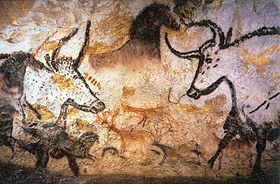 
Aurochs représentés dans la grotte de LascauxCoordonnées45° 03′ 13″ Nord 1° 10′ 12″ Est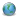 Pays France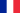 Région françaiseAquitaine-Limousin-Poitou-Charentes
DordogneValléevallée de la VézèreLocalité voisineMontignacVoie d'accèsD704 puis
rue la Grande BechadeLongueur connue250 mètresPériode de formationConiacienType de rochecalcaireSigne particuliergrotte ornéeTempérature13 °COccupation humaineentre environ 18 000 et 15 000 ans avant le présent.Protection Classé MH (1940, 1962)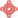 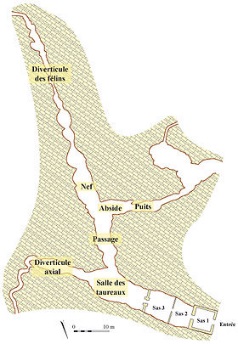 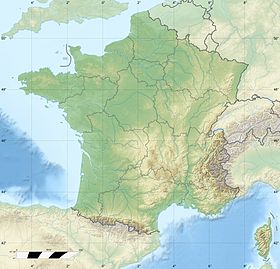 Grotte ornée du Pont d’Arc, dite Grotte Chauvet-Pont d’Arc, Ardèche *Pays FranceSubdivisionAuvergne-Rhône-AlpesSuperficie9 haZone tampon1 353 haGrotte Chauvet - Pont d'ArcGrotte Chauvet - Pont d'Arc
Chevaux.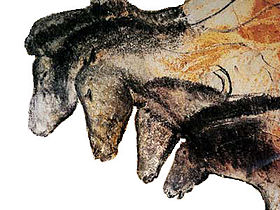 
Chevaux.Coordonnées44° 23′ 17″ Nord 4° 24′ 58″ EstPays FranceRégionAuvergne-Rhône-AlpesDépartementArdècheValléeGorges de l'ArdècheLocalité voisineVallon-Pont-d'ArcVoie d'accèsD 290Longueur connueenviron 500 mSigne particulierGrotte ornéeOccupation humaineVers 33 000 ans à 29 000 ansavant le présent - Période de l'Aurignacien
Vers 27 000 ans à 24 500 ans avant le présent Période du GravettienProtection Classé MH (1995)1
 Patrimoine mondial (2014)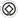 